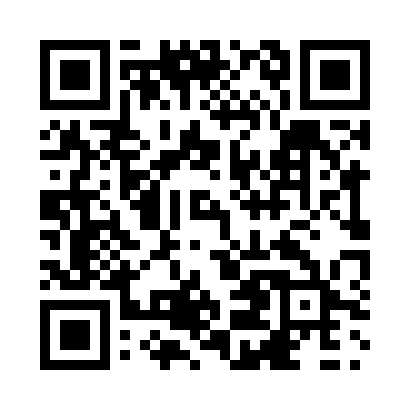 Prayer times for Hatherleigh, Saskatchewan, CanadaWed 1 May 2024 - Fri 31 May 2024High Latitude Method: Angle Based RulePrayer Calculation Method: Islamic Society of North AmericaAsar Calculation Method: HanafiPrayer times provided by https://www.salahtimes.comDateDayFajrSunriseDhuhrAsrMaghribIsha1Wed3:335:381:096:188:4210:472Thu3:305:361:096:208:4310:503Fri3:265:341:096:218:4510:534Sat3:235:321:096:228:4710:565Sun3:205:301:096:238:4910:596Mon3:195:281:096:248:5011:007Tue3:185:261:096:258:5211:018Wed3:175:241:096:268:5411:019Thu3:165:231:096:278:5511:0210Fri3:155:211:096:288:5711:0311Sat3:145:191:096:298:5911:0412Sun3:135:171:086:309:0011:0513Mon3:125:161:086:319:0211:0514Tue3:125:141:096:329:0411:0615Wed3:115:131:096:339:0511:0716Thu3:105:111:096:339:0711:0817Fri3:095:101:096:349:0811:0918Sat3:095:081:096:359:1011:0919Sun3:085:071:096:369:1111:1020Mon3:075:051:096:379:1311:1121Tue3:075:041:096:389:1411:1222Wed3:065:031:096:399:1611:1323Thu3:055:011:096:409:1711:1324Fri3:055:001:096:409:1911:1425Sat3:044:591:096:419:2011:1526Sun3:044:581:096:429:2111:1627Mon3:034:571:096:439:2311:1628Tue3:034:561:106:449:2411:1729Wed3:024:551:106:449:2511:1830Thu3:024:541:106:459:2611:1831Fri3:014:531:106:469:2811:19